ΕΛΛΗΝΙΚΗ ΔΗΜΟΚΡΑΤΙΑ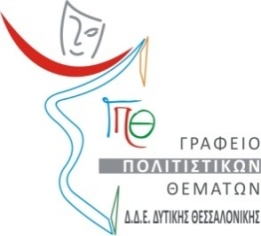 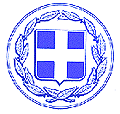 ΥΠΟΥΡΓΕΙΟ ΠΑΙΔΕΙΑΣ, ΕΡΕΥΝΑΣ 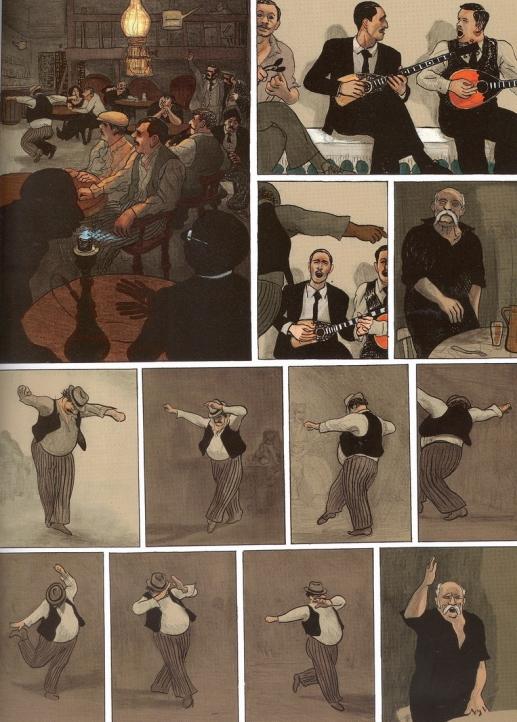 ΚΑΙ ΘΡΗΣΚΕΥΜΑΤΩΝ
ΠΕΡ/ΚΗ Δ/ΝΣΗ Π/ΘΜΙΑΣ & Δ/ΘΜΙΑΣ ΕΚΠ/ΣΗΣΚΕΝΤΡΙΚΗΣ ΜΑΚΕΔΟΝΙΑΣ
Δ/ΝΣΗ Δ.Ε. ΔΥΤΙΚΗΣ ΘΕΣ/ΝΙΚΗΣTMHMA ΠΟΛΙΤΙΣΤΙΚΩΝ ΘΕΜΑΤΩΝΚολοκοτρώνη 22 ,  Σταυρούπολη564 30    Θεσσαλονίκη   Π Ρ Ο Σ Κ Λ Η Σ ΗΤο Τμήμα Πολιτιστικών Θεμάτων Δ.Δ.Ε. Δυτικής Θεσσαλονίκηςσας προσκαλεί σε εκδήλωση με τίτλο:«Το Ρεμπέτικο της καρδιάς και της κληρονομιάς μας»που  θα πραγματοποιηθεί στο Καραπάντσειο Πολιτιστικό Κέντρο του Δήμου Αμπελοκήπων-Μενεμένηςτην Πέμπτη 10 Μαΐου 2018, ώρα 19:30 Η Υπεύθυνητου Τμήματος  Πολιτιστικών ΘεμάτωνΞανθίππη ΒασιλειάδουΜ.Α. Ιστορία της ΤέχνηςPh.D Μουσειοπαιδαγωγική                                                                                     Ο Διευθυντήςτης  Δευτεροβάθμιας Εκπαίδευσης                                                                              Δυτικής Θεσσαλονίκης                                                                                          Παύλος Α. Ματζιάρης